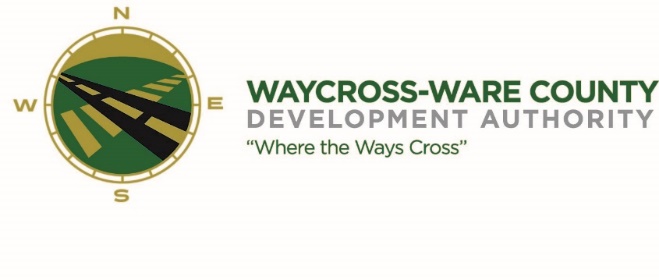 July 19, 2018 10:00 A.M.MEETING AGENDAWWDA Board of Directors Call to OrderInvocationApproval of AgendaApproval of June 21, 2018 MinutesChairman’s Report:Report of ActivitiesAugust MeetingExecutive Director’s Report:Report of ActivitiesFinance Committee:Report of FinancesSPLOST Balances:2008 Balance:  $908,031.682014 Balance:  $549,091.01 (reflects the Norton Property payment)Pending Business:Chamber of Commerce/Business Community ReportDowntown Waycross Development Authority Report Main Street ReportTourismUpdate: NextSite-Charles BranchNew Business:Accounting PolicyPILOT payment Manufacturing Day, October 5, 2018Workforce Committee July 24, 2018State of the Port Luncheon September 20, 2018Attorney’s ItemsnoneExecutive Session:For discussion of land lease and acquisition pursuant to 50-14-3(b)(1)(B)Adjournment